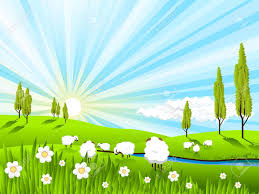 "When you are tempted to look 
elsewhere for greener pastures, 
just remember someone else 
s probably looking at yours. And if another pasture looks greener, perhaps it is 
getting better 
care and attention. 
Grass is always greener......
where it is watered."